Publicado en Tres Cantos (Madrid) el 01/08/2019 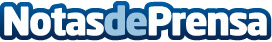 DocPath integra soporte del programa de la tarjeta de identificación del vehículo motorizado de Nueva YorkLa compañía de seguros ahora puede generar la tarjeta de identificación del DMV de Nueva York de forma automática desde cualquier ubicación, en pantalla, impreso o enviada a los clientes desde dónde sea que la necesitenDatos de contacto:Juan Carlos OlivaresDepartamento de Comunicación918035000Nota de prensa publicada en: https://www.notasdeprensa.es/docpath-integra-soporte-del-programa-de-la Categorias: Automovilismo Hardware E-Commerce Software Industria Automotriz http://www.notasdeprensa.es